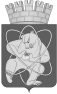 Городской округ«Закрытое административно – территориальное образование  Железногорск Красноярского края»АДМИНИСТРАЦИЯ ЗАТО г. ЖЕЛЕЗНОГОРСКПОСТАНОВЛЕНИЕ     _14.02.2024_                                                                                                                					№ __189__г. ЖелезногорскО внесении изменений в постановление Администрации ЗАТО г. Железногорск от 12.08.2022 № 1572 «Об утверждении Административного регламента предоставления муниципальной услуги «Выдача разрешения на установку и эксплуатацию рекламных конструкций на соответствующей территории, аннулирование такого разрешения» на территории ЗАТО Железногорск»В соответствии с Федеральным законом от 06.10.2003 № 131-ФЗ «Об общих принципах организации местного самоуправления в Российской Федерации», Федеральным законом от 27.07.2010 № 210-ФЗ «Об организации предоставления государственных и муниципальных услуг», Федеральным законом от 13.03.2006 № 38-ФЗ «О рекламе», Постановлением Администрации ЗАТО г. Железногорск от 01.06.2018 № 1024 «Об утверждении Порядка разработки и утверждения административных регламентов предоставления муниципальных услуг», руководствуясь Уставом ЗАТО Железногорск,ПОСТАНОВЛЯЮ:В приложении к постановлению Администрации ЗАТО г. Железногорск от 12.08.2022 № 1572 «Об утверждении Административного регламента предоставления муниципальной услуги «Выдача разрешения на установку и эксплуатацию рекламных конструкций на соответствующей территории, аннулирование такого разрешения» на территории ЗАТО Железногорск» Подпункт 5 пункта 10.1.2. изложить в следующей редакции:«5)	Нотариально удостоверенный протокол общего собрания товарищества собственников жилья (ТСЖ) или товарищества собственников недвижимости (ТСН); для иных способов управления многоквартирным домом - копию протокола общего собрания собственников помещений в многоквартирном доме, заверенную подписями председательствующего на заседании и секретаря заседания, а в случае проведения заочного голосования – лицами, проводившими подсчет голосов или зафиксировавшими результат подсчета голосов (в случае, когда рекламная конструкция присоединяется к общему имуществу)».2.	Отделу управления проектами и документационного, организационного обеспечения деятельности (В.Г. Винокурова) довести настоящее постановление до сведения населения через газету «Город и горожане».3.	Отделу общественных связей Администрации ЗАТО г. Железногорск (И.С. Архипова) разместить настоящее постановление на официальном сайте Администрации ЗАТО г. Железногорск в информационно-телекоммуникационной сети «Интернет».4.	Контроль над исполнением настоящего оставляю за собой.5.	Настоящее постановление вступает в силу после его официального опубликования.Глава ЗАТО г. Железногорск																Д.М. Чернятин